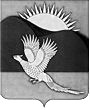 АДМИНИСТРАЦИЯПАРТИЗАНСКОГО МУНИЦИПАЛЬНОГО РАЙОНАПРИМОРСКОГО КРАЯРАСПОРЯЖЕНИЕВ целях реализации Указа Президента Российской Федерации                    от 10.06.2012 № 805 «О Дне местного самоуправления», подготовки                       и проведения мероприятий, посвященных этой дате, руководствуясь                        статьей 7 Положения о представительских и иных прочих расходах в органах местного самоуправления Партизанского муниципального района                      и организациях, финансируемых за счет средств бюджета Партизанского муниципального района, принятого решением Думы Партизанского муниципального района от 26.04.2013 № 395 (в редакции от 04.07.2014                № 76),1. Создать организационный комитет по подготовке и проведению               на территории Партизанского муниципального района мероприятий, посвященных Дню местного самоуправления, и утвердить его состав. 2. Утвердить прилагаемые:2.1. План мероприятий, посвященных Дню местного самоуправления,              в Партизанском муниципальном районе.2.2. Смету расходов на организацию районного торжественного собрания, посвященного Дню местного самоуправления. 2.3. Положение о проведении вторых комплексных соревнований среди команд органов местного самоуправления.22.4. Положение о проведении турнира интеллектуальной игры «Брэйн ринг» (далее - положения). 3. Муниципальному бюджетному образовательному учреждению дополнительного образования детей «Районный центр детского творчества» Партизанского муниципального района (Полосина) и муниципальному казенному образовательному учреждению дополнительного образования детей «Детский оздоровительно-образовательный центр «Юность» Партизанского муниципального района (Цакун) предоставить 20 апреля  2015 года в распоряжение отдела по спорту и молодежной политике администрации Партизанского муниципального района кабинеты шахматного           и стрелкового клубов и спортивный зал для проведения соревнований.4. Муниципальному казенному учреждению «Районный дом культуры» Партизанского муниципального района (Арсентьев) подготовить программу торжественного собрания, посвященного Дню местного самоуправления.5. Отделу бухгалтерского учета и отчетности администрации Партизанского муниципального района (Гридина) произвести расходы:5.1. На проведение  вторых комплексных соревнований среди команд органов местного самоуправления в пределах сметы расходов отдела                 по спорту и молодежной политике по разделу «Физическая культура                       и спорт», утвержденных решением Думы Партизанского муниципального района от 12.12.2014 № 106-МПА «О бюджете Партизанского муниципального района на 2015 год и плановый период 2016 и 2017 годов».5.2. На проведение районного торжественного собрания, посвященного Дню местного самоуправления, согласно смете расходов администрации Партизанского муниципального района на 2015 год по разделу 0113, целевая статья 9992010, вид расходов 244, статья 290 «Прочие расходы».  6. Общему отделу администрации Партизанского муниципального района (Кожухарова) разместить настоящее распоряжение и положения            на официальном сайте администрации Партизанского муниципального района в информационно-телекоммуникационной сети «Интернет».7. Контроль за исполнением настоящего распоряжения оставляю               за собой.И.о. главы Партизанскогомуниципального района						 В.Г.ГоловчанскийПОЛОЖЕНИЕо проведении турнира интеллектуальной игры «Брэйн ринг» Цели и задачи турнираТурнир проводится в целях пропаганды интеллектуальных игр, как средства организации досуга, привлечения внимания к вопросам интеллектуального развития населения района,  воспитания уважения                    и интереса к знаниям, расширения кругозора. Задачи турнира:- дать возможность проверить свой кругозор в ходе турнира;- повысить статус интеллектуального развития;- популяризовать интеллектуальные игры. Участники турнираВ турнире принимают участие: представители администраций сельских поселений и муниципальных учреждений, учредителями которых они являются;представители структурных подразделений администрации Партизанского муниципального района;представители муниципальных казенных учреждений Партизанского муниципального района «Административно-хозяйственное управление»                    и «Управление образования».Из представителей формируются команды по шесть человек. Каждую команду возглавляет избранный капитан.Команда должна подать заявку на участие согласно образцу (прилагается).Участие в турнире является добровольным.Порядок проведения турнираТурнир проводится 20 апреля 2015 года в 14 часов в Центре культуры  и детского творчества Партизанского муниципального района по адресу:                  с.Владимиро-Александровское, ул.Комсомольская, 24а.2Турнир состоит из боёв. В каждом бое принимают участие три команды одновременно. Каждый бой состоит из нескольких вопросных раундов, в каждом вопросном раунде задается один вопрос.После прочтения вопроса и сигнала о начале времени команды имеют              в своем распоряжении 60 секунд для обсуждения ответа на вопрос. Отвечает команда, первая заявившая о своем намерении дать ответ. Время обсуждения после неправильного ответа или фальстарта для команд - 20 секунд.Капитан команды, получившей право дать ответ, должен назвать игрока, дающего ответ. Отвечающий игрок должен немедленно дать ответ. Остальные игроки команды должны хранить молчание до окончания ответа         и не имеют права каким-либо образом подсказывать отвечающему игроку.  Если команда дает правильный ответ, вопросный раунд заканчивается. За каждый правильный ответ в раунде давшая его команда получает одно очко. Правильный ответ засчитывается также в личный зачет игрока, давшего этот ответ, и ему выдается жетон.Если команда дает неправильный ответ, она лишается права ответа               в текущем раунде. Если все три команды лишились права ответа, вопросный раунд заканчивается. В случае неправильного ответа всех трех команд, ответ может дать зритель из зала, правильный ответ засчитывается в личный зачет.Если отведенное на ответы время истекло, а ни одна из команд                      не заявила о своем намерении отвечать, ответ может дать зритель из зала, правильный ответ засчитывается в личный зачет и этому зрителю выдаются жетон.Если все команды не нашли правильный ответ на три вопроса подряд, они дисквалифицируются и покидают ринг.Победительницей боя объявляется команда, первой набравшая три очка. По исходу трех боев выявляются три команды-победительницы, которые соревнуются друг с другом в финальном бое.Чемпионом турнира становится команда, победившая в финале.Критерии оценки ответовОтвет считается правильным, если:раскрывает суть вопроса с достаточной степенью конкретизации;форма ответа соответствует форме вопроса.Ответ считается неправильным, если:команда дала два или более разных вариантов ответа;ответ дан с недостаточной конкретизацией;3в ответе совершены грубые ошибки (неправильно названы имена             и названия, даты, способ действия и т.д.);форма ответа не соответствует форме вопроса.Награждение победителейПобедившая команда награждается дипломом и призом. Игрок команды или зритель, набравший наибольшее количество жетонов, награждается дипломом и призом.Награждение чемпиона турнира проводится на торжественном собрании, посвященном Дню местного самоуправления._____________________ Заявкана участие в турнире интеллектуальной игры «Брэйн ринг»20 апреля 2015 г.от команды ________________________________________________________(название команды,)  Капитан команды:__                 ___________        ________________________________                                                                                  (подпись)                          (инициалы, фамилия)ПОЛОЖЕНИЕо проведении вторых комплексных соревнований  среди команд органов местного самоуправления,  посвященных Дню местного самоуправления 
1. Цели и задачиСоревнования проводятся с целью:- формирования у муниципальных служащих здорового образа жизни, привлечения их к систематическим занятиям физической культурой                          и спортом и к организации содержательного досуга;- развития интереса среди населения к массовым занятиям физической культурой и спортом;- выявления сильнейших муниципальных коллективов и участников.Главной задачей соревнований является совершенствование форм организации массовой физкультурно-спортивной работы в сельской местности.Соревнования проводятся в рамках муниципальной программы «Развитие физической культуры и спорта в Партизанском муниципальном районе» на 2013-2017 годы.2. Руководство проведениемОбщее руководство организацией и проведением комплексных соревнований осуществляется оргкомитетом по подготовке и проведению              на территории Партизанского муниципального района мероприятий, посвященных Дню местного самоуправления. Непосредственное проведение возлагается на отдел по спорту                       и молодежной политике администрации Партизанского муниципального района.                 3. Сроки и место проведенияСоревнования проводятся 20 апреля 2015 года в спортивных помещениях Центра культуры и детского творчества. Торжественное открытие соревнований в 14-00.24. Команды, участники и требования к нимКоманды сельских поселений формируют свои команды из муниципальных служащих сельских поселений, специалистов муниципальных учреждений, учредителями которых являются администрации сельских поселений, и депутатов муниципальных комитетов (сборные команды). Команда администрации Партизанского муниципального района формируется из муниципальных служащих администрации района, работников муниципальных казенных учреждений Партизанского муниципального района «Административно-хозяйственное управление», «Управление образования» и депутатов Думы Партизанского муниципального района (сборная команда либо как самостоятельные команды). Участники, входящие в составы своих команд, имеют право без ограничений выступать в любом виде программы соревнований.5. Составы команд, условия проведения, программа соревнованийСостав команды - не менее 6 человек (независимо от пола).Обязательное условие - вся команда должна иметь единую форму - футболки одного цвета и сменную обувь. Команда должна иметь название и девиз.            Программа соревнований включает 4 спортивных вида: дартс, стрельба из пневматической винтовки, прыжок в длину с места, бросок мяча                                  в баскетбольную корзину, спортивную викторину и конкурс «Визитка».    	Спортивная игра дартс Соревнования лично-командные. Состав команды 4 человека                       (2 мужчины, 2 женщины).Участники соревнуются в упражнении «Набор очков».Каждый участник команды проводит серию бросков из 10 дротиков. В личном первенстве места определяются согласно сумме набранных очков.В командном первенстве места определяются согласно сумме набранных очков четырех участников команды.Команда может пользоваться своими дротиками.В случае равного количества очков у двух и более команд, места распределяются дополнительными бросками между спорящими командами.3Стрельба из пневматической винтовки Соревнования лично-командные. Состав команды 4 человека                        (2 мужчины, 2 женщины).Каждый участник команды проводит по три пристрелочных выстрела  и по пять зачетных выстрелов. В командном первенстве места определяются согласно сумме выбитых очков 4-х участников команды.В личном первенстве места определяются согласно сумме выбитых очков.В случае равного количество выбитых очков у двух и более команд, места распределяются по правилам пулевой стрельбы, и выше место будет              у той команды, у которой больше выбитых десяток, девяток и т.д. Команда может использовать свое оружие и пульки. Прыжок в длину с местаСоревнования лично-командные. Состав команды 4 человека                           (2 мужчины, 2 женщины).Соревнования среди мужчин и женщин раздельные. Каждый участник производит по 3 попытки прыжков с места. В зачет идет лучшая попытка. В личном первенстве места определяются по лучшей попытке. В командном первенстве места определяются согласно сумме длины лучших попыток всех четырех участников команды.Бросок мяча в баскетбольную корзинуСоревнования командные. Состав команды 5 человек (независимо           от пола).Каждый участник с линии штрафных бросков, расположенных на баскетбольной разметке, по 5 раз кидает баскетбольный мяч (любым способом) в баскетбольную корзину.Места командам определяются согласно сумме заброшенных мячей            в корзину всех пяти участников команды.  В случае равного количества заброшенных мячей в корзину у двух                 и более команд, всем командам присуждается одинаковое место.4Спортивная викторина В викторине участвует вся команда. Командам раздаются билеты                   с вопросами на спортивную тему, на которые необходимо в течение 5 минут дать ответы. Места командам определяются в зависимости от количества правильных ответов (баллов). В случае равного количества правильных ответов у двух и более команд, выше место в конкурсе будет у той команды, которая раньше по времени сдала билет судье соревнований.Конкурс приветствий («Визитка»)Команда творчески представляет себя. Конкурс проводится сразу после торжественного открытия и является обязательной частью конкурсной программы. Продолжительность выступления не более 2-х минут и должно включать название команды, девиз, характеристику команды, приветствие командам-соперницам, организаторам и жюри, могут прозвучать «речёвки». Можно использовать музыкальные инструменты. Приветствуется наличие эмблемы, флага и другой символики.								Командам за конкурс проставляются баллы и в соответствии с баллами проставляются командные места. 6. Система подсчета очков и определение командного местаВ каждом виде, входящем в программу соревнований, разыгрываются личное и командное первенство. 	В каждом из видов программы соревнований, в том числе викторине            и конкурсе приветствий («Визитка») применяется следующая система подсчета очков:             - за 1 место - 1 очко, за 2 место - 2 очка и т.д., до последнего места включительно. Итоговое общекомандное место определяется по наименьшей сумме мест (очков), занятых командами во всех видах программы соревнований. 	В случае  равенства  суммы очков (мест) у двух или нескольких команд  при распределении мест в общекомандном первенстве, победитель определяется по наибольшему количеству первых, вторых, третьих мест                в видах программы соревнований, при равенстве этих показателей -                     по лучшему результату по прыжкам в длину с места. 57. ЗаявкиИменные заявки установленного образца (прилагается) предоставляются главному судье соревнований по прибытию команд  на соревнования. В именной заявке обязательно указывается полностью                  и без сокращений: наименование команды, фамилия, имя, отчество участника, его место работы, год рождения участника. Заявка подписывается руководителем организации и скрепляется печатью.8. НаграждениеУчастники, занявшие 1,2,3 места  в личных соревнованиях (как                у мужчин, так и у женщин) по дартсу, стрельбе из пневматической винтовки, прыжкам в длину с места награждаются дипломами и медалями.Команды, занявшие 1, 2, 3 места в общекомандном зачете, награждается дипломами и кубками. Все команды, принявшие участие в соревнованиях, награждаются поощрительными призами.9. Условия финансирования по расходамРасходы по награждению команд и участников (грамоты, кубки, медали, поощрительные призы), приобретение материальных запасов (пульки для стрельбы) производятся за счет сметы отдела по спорту                         и молодежной политике администрации Партизанского муниципального района.Расходы, связанные с участием команд в соревнованиях (проезд, питание, приобретение формы, инвентаря), производятся за счет средств участвующих организаций.________________________Заявкана участие во вторых комплексных соревнованиях среди команд органов местного самоуправления, посвященных Дню местного самоуправления 20 апреля 2015 г.   от команды ________________________________________________________(название команды, сельское поселение)Руководитель_______________                  ______________                     _________________         (наименование организации)                 (подпись)                          (инициалы, фамилия)М.П.15.04.2015село Владимиро-Александровское                          № 83-рО проведении мероприятий, посвященныхДню местного самоуправления, на территорииПартизанского муниципального районаУтвержденораспоряжением администрацииПартизанского муниципального районаот 15.04.2015 № 83-р Приложениек положению о проведении турнира интеллектуальной игры «БРЭЙН РИНГ», утвержденному распоряжением администрацииПартизанского муниципального районаот 15.04.2015 № 83-р№ п/пФамилия, имя отчество (полностью)Год рожденияМесто работы1.2.3.4.5.6.Утвержденораспоряжением администрацииПартизанского муниципального районаот 15.04.2015 № 83-рПриложениек положению о проведении вторых комплексных соревнований среди команд органов местного самоуправления, посвященных Дню местного самоуправления, утвержденномураспоряжением администрацииПартизанского муниципального районаот 15.04.2015 № 83-р№ п/пФамилия, имя отчество (полностью)Год рожденияМесто работы1.2.3.4.5.6.7.8.